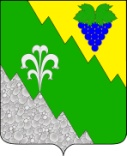 АДМИНИСТРАЦИЯ НИЖНЕБАКАНСКОГО СЕЛЬСКОГО ПОСЕЛЕНИЯ КРЫМСКОГО РАЙОНА ПОСТАНОВЛЕНИЕ   от  24.01.2017                                                                                                  № 6станица НижнебаканскаяОб утверждении схемы размещения нестационарных торговых объектов на территории Нижнебаканского сельского поселения Крымского района Во исполнение постановления главы администрации (губернатора) Краснодарского края от 11 ноября 2014 года № 1249 «Об утверждении Порядка разработки и утверждения органами местного самоуправления схем размещения нестационарных торговых объектов на территории Краснодарского края», в соответствии с Федеральным законом от 6 октября 2003 года № 1313-ФЗ «Об  общих принципах организации местного самоуправления в Российской Федерации», пунктом 11 статьи 8 Устава Нижнебаканского сельского поселения Крымского района,  п о с т а н о в л я ю:1. Утвердить схему размещения нестационарных торговых объектов на территории Нижнебаканского сельского поселения Крымского района  (приложение).2. Специалисту 1 категории Ахрютиной Н.Г. обнародовать настоящее постановление  в  соответствии  с   утверждённым   порядком   обнародования муниципальных правовых актов Нижнебаканского сельского поселения Крымского района и разместить настоящее постановление на официальном сайте администрации Нижнебаканского сельского поселения Крымского района.3.Постановление администрации Нижнебаканского сельского поселения Крымского района от 13.03.2015 года № 52 «О размещении нестационарных торговых объектов на территории Нижнебаканского сельского поселения Крымского района» считать утратившим силу.4. Контроль за выполнением настоящего постановления оставляю за собой.5. Постановление вступает в силу со дня его обнародования.ГлаваНижнебаканского сельского поселения Крымского района						И.И.Гернеший